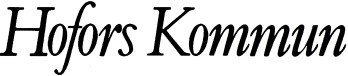 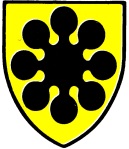 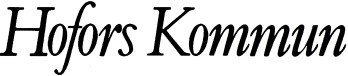 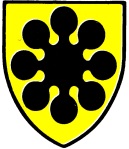 Ansökan om bidrag till SAMLINGSLOKALER
Inlämningstid: senast 30 aprilAnsökan skickas till: 
Hofors kommun 
Föreningsbidrag 
813 81 HoforsE-post: foreningsbidrag@hofors.seFörening/organisationOrganisationsnummerOrganisationsnummerAdressOrdförandeOrdförandePostadressBankgiroPlusgiroKontaktpersonKontaktpersonKontaktpersonAdressE-postE-postPostadressTelefon/MobilTelefon/MobilANSÖKAN AVSER ANLÄGGNING/LOKAL:       

Adress:      
ANSÖKAN AVSER ANLÄGGNING/LOKAL:       

Adress:      
ANSÖKAN AVSER ANLÄGGNING/LOKAL:       

Adress:      
ANSÖKAN AVSER ANLÄGGNING/LOKAL:       

Adress:      
BIDRAG FÖRANGE NUVARANDE KOSTNADBIDRAG FÖR ANGE NUVARANDE KOSTNADRäntorSotningFastighetsförsäkringSophämtning FastighetsskattVaktmästeriArrendeUnderhåll av fastighetVärmeVattenTOTAL SUMMA Bilagor: Med ansökan skickas protokoll från senaste årsmöte, verksamhetsberättelse, resultat- och balansräkning, budget, förteckning över tidigare års driftkostnader samt planritning över fastigheten med allmänna samlingslokaler utmärktaBilagor: Med ansökan skickas protokoll från senaste årsmöte, verksamhetsberättelse, resultat- och balansräkning, budget, förteckning över tidigare års driftkostnader samt planritning över fastigheten med allmänna samlingslokaler utmärktaBilagor: Med ansökan skickas protokoll från senaste årsmöte, verksamhetsberättelse, resultat- och balansräkning, budget, förteckning över tidigare års driftkostnader samt planritning över fastigheten med allmänna samlingslokaler utmärktaBilagor: Med ansökan skickas protokoll från senaste årsmöte, verksamhetsberättelse, resultat- och balansräkning, budget, förteckning över tidigare års driftkostnader samt planritning över fastigheten med allmänna samlingslokaler utmärktaFramtidsutsikter: Hur ser föreningens framtid ut, vilka är utmaningarna och utsikternaFramtidsutsikter: Hur ser föreningens framtid ut, vilka är utmaningarna och utsikternaFramtidsutsikter: Hur ser föreningens framtid ut, vilka är utmaningarna och utsikternaFramtidsutsikter: Hur ser föreningens framtid ut, vilka är utmaningarna och utsikternaDatumDatumDatumDatumFöreningens firmatecknareFöreningens firmatecknareNamnförtydligande Namnförtydligande 